附件2：2023届本科毕业生补测方案一、需要补测人员名单见附件4，2023届本科毕业生补测名单。不在名单中的不需要参加补测。二、名单中，本人体质健康测试成绩系统中“毕业总成绩”一栏不合格者，只参加50米和立定跳远两项测试，其它项目不用测试。三、名单中，只有一年“缺测”者，缺什么项目补测什么项目。四、名单中，有两年及以上“缺测”者，补测一次所有项目。五、参加毕业生补测，扫描下面二维码进行预约。预约的日期和时间，必须在“附件3，2023年（上半年）测试日期、时间表”内。六、补测的日期时间参看“2023年（上半年）测试日期时间表”，必须在4月27日前完成。补测成绩会记录在2023年成绩栏。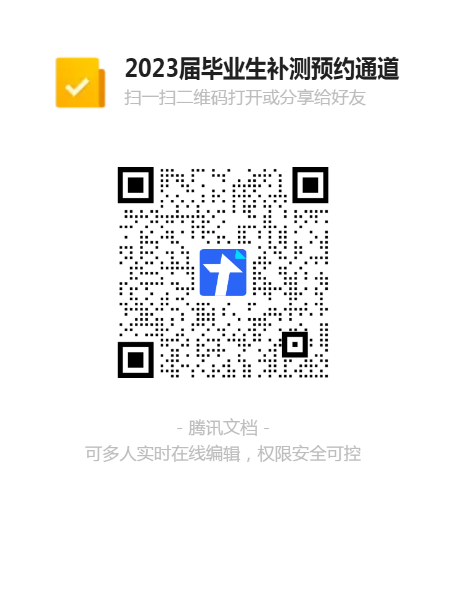 